Variety of Cakes:Our cake are offer in 3- layer cakes, cupcakes, or any desired format. ForThese prices I haves selected, your receiving Savory and Southern quality Baking.Underlined cakes are our SpecialtiesAngel Food Cake $30Carrot Cake $35 Strawberry Shortcake $30  Coconut Cream Cake$38  Chocolate Chiffon Cake$37                    Butter Pound Cake$35                     Orange Pound Cake$35Red Velvet $40 Almond Pink Cake $30Caramel Coconut Cake $38Chocolate Toffee Cake $38Auburn Cake$40Alabama Cake$40Rich Chocolate Cake$35 Lemon Frost Cake$35Pineapple Creamcake$25Pineapple Upside Down Layer Cake $35Chocolate Pound Cake $35Double Chocolate Cake $30German Chocolate Cake $ 35Punch Bowl $38“Better Than Sex Cake” $40Sour Cream Pound Cake $27Mr. CateringGerman Chocolate $35Delicious moist chocolate cake with a caramel coconut custard frosting to even make heaven better. Heavenly, moist, and rich in flavor. Punch Bowl Cake $38Not only for casual events at a picnic but formal as well. Consisting of lemon cake, fruit, custard, and rich cream. An savory & deductible “cannot just have one serving”“Better than Sex” $40The Titles says it all, however the nuns love it.“Sour Cream Pound Cake” $27Rich, Buttery, Creamy, Lemony Flavor.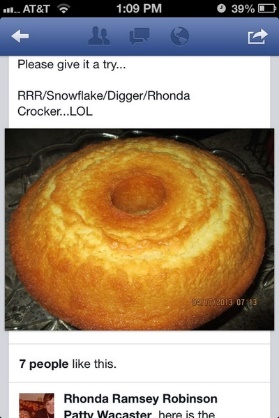 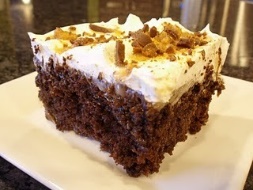 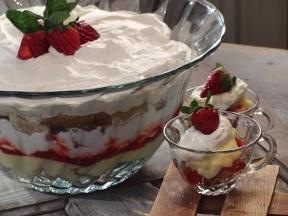 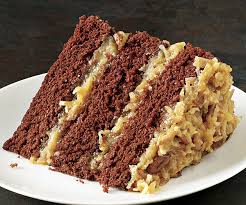 